TRABAJAMOS LA ATENCIÓN CON IMÁGENES 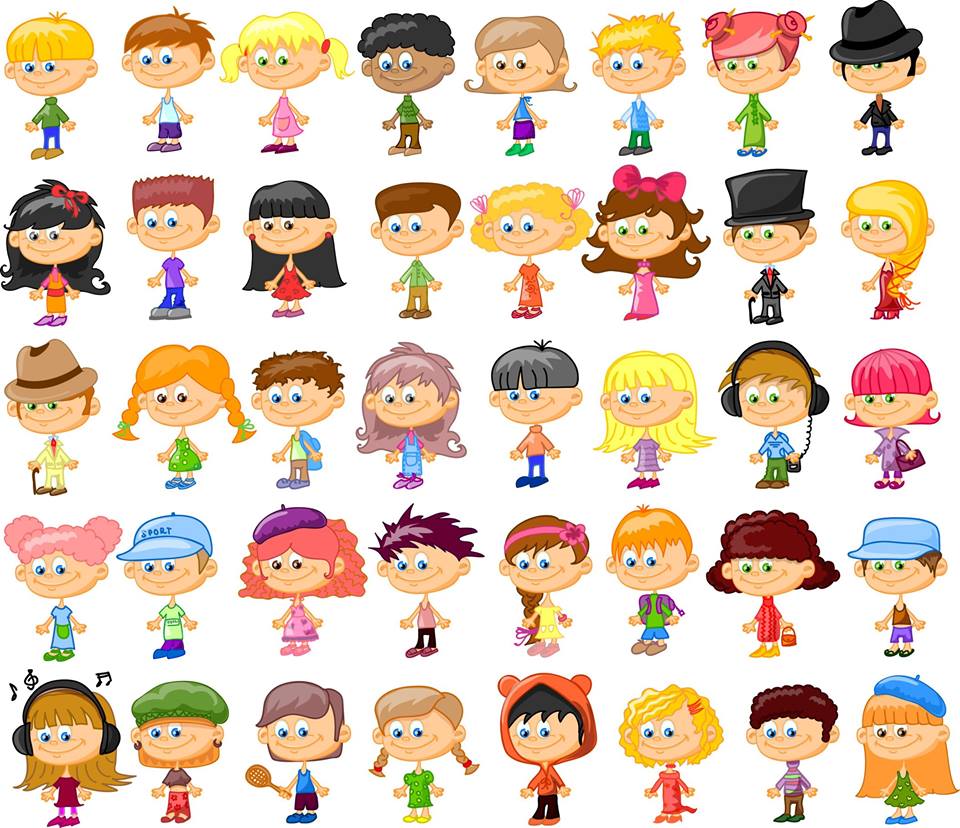 12345678ABCDE